2026 Calendar2026 Calendar2026 Calendar2026 Calendar2026 Calendar2026 Calendar2026 Calendar2026 Calendar2026 Calendar2026 Calendar2026 Calendar2026 Calendar2026 Calendar2026 Calendar2026 Calendar2026 Calendar2026 Calendar2026 Calendar2026 Calendar2026 Calendar2026 Calendar2026 Calendar2026 Calendar2026 Calendar2026 CalendarUnited Arab EmiratesUnited Arab EmiratesJanuaryJanuaryJanuaryJanuaryJanuaryJanuaryJanuaryFebruaryFebruaryFebruaryFebruaryFebruaryFebruaryFebruaryFebruaryMarchMarchMarchMarchMarchMarchMarch2026 Holidays for United Arab EmiratesSuMoTuWeThFrSaSuMoTuWeThFrSaSuSuMoTuWeThFrSaJan 1	New Year’s DayJan 16	Laylat al-Mi’rajFeb 18	First day of RamadanMar 20	End of Ramadan (Eid al-Fitr)May 27	Feast of the Sacrifice (Eid al-Adha)Jun 16	Islamic New YearAug 25	Birthday of Muhammad (Mawlid)Dec 2	National Day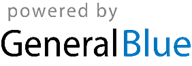 123123456711234567Jan 1	New Year’s DayJan 16	Laylat al-Mi’rajFeb 18	First day of RamadanMar 20	End of Ramadan (Eid al-Fitr)May 27	Feast of the Sacrifice (Eid al-Adha)Jun 16	Islamic New YearAug 25	Birthday of Muhammad (Mawlid)Dec 2	National Day456789108910111213148891011121314Jan 1	New Year’s DayJan 16	Laylat al-Mi’rajFeb 18	First day of RamadanMar 20	End of Ramadan (Eid al-Fitr)May 27	Feast of the Sacrifice (Eid al-Adha)Jun 16	Islamic New YearAug 25	Birthday of Muhammad (Mawlid)Dec 2	National Day11121314151617151617181920211515161718192021Jan 1	New Year’s DayJan 16	Laylat al-Mi’rajFeb 18	First day of RamadanMar 20	End of Ramadan (Eid al-Fitr)May 27	Feast of the Sacrifice (Eid al-Adha)Jun 16	Islamic New YearAug 25	Birthday of Muhammad (Mawlid)Dec 2	National Day18192021222324222324252627282222232425262728Jan 1	New Year’s DayJan 16	Laylat al-Mi’rajFeb 18	First day of RamadanMar 20	End of Ramadan (Eid al-Fitr)May 27	Feast of the Sacrifice (Eid al-Adha)Jun 16	Islamic New YearAug 25	Birthday of Muhammad (Mawlid)Dec 2	National Day2526272829303129293031Jan 1	New Year’s DayJan 16	Laylat al-Mi’rajFeb 18	First day of RamadanMar 20	End of Ramadan (Eid al-Fitr)May 27	Feast of the Sacrifice (Eid al-Adha)Jun 16	Islamic New YearAug 25	Birthday of Muhammad (Mawlid)Dec 2	National DayJan 1	New Year’s DayJan 16	Laylat al-Mi’rajFeb 18	First day of RamadanMar 20	End of Ramadan (Eid al-Fitr)May 27	Feast of the Sacrifice (Eid al-Adha)Jun 16	Islamic New YearAug 25	Birthday of Muhammad (Mawlid)Dec 2	National DayAprilAprilAprilAprilAprilAprilAprilMayMayMayMayMayMayMayMayJuneJuneJuneJuneJuneJuneJuneJan 1	New Year’s DayJan 16	Laylat al-Mi’rajFeb 18	First day of RamadanMar 20	End of Ramadan (Eid al-Fitr)May 27	Feast of the Sacrifice (Eid al-Adha)Jun 16	Islamic New YearAug 25	Birthday of Muhammad (Mawlid)Dec 2	National DaySuMoTuWeThFrSaSuMoTuWeThFrSaSuSuMoTuWeThFrSaJan 1	New Year’s DayJan 16	Laylat al-Mi’rajFeb 18	First day of RamadanMar 20	End of Ramadan (Eid al-Fitr)May 27	Feast of the Sacrifice (Eid al-Adha)Jun 16	Islamic New YearAug 25	Birthday of Muhammad (Mawlid)Dec 2	National Day123412123456Jan 1	New Year’s DayJan 16	Laylat al-Mi’rajFeb 18	First day of RamadanMar 20	End of Ramadan (Eid al-Fitr)May 27	Feast of the Sacrifice (Eid al-Adha)Jun 16	Islamic New YearAug 25	Birthday of Muhammad (Mawlid)Dec 2	National Day5678910113456789778910111213Jan 1	New Year’s DayJan 16	Laylat al-Mi’rajFeb 18	First day of RamadanMar 20	End of Ramadan (Eid al-Fitr)May 27	Feast of the Sacrifice (Eid al-Adha)Jun 16	Islamic New YearAug 25	Birthday of Muhammad (Mawlid)Dec 2	National Day12131415161718101112131415161414151617181920Jan 1	New Year’s DayJan 16	Laylat al-Mi’rajFeb 18	First day of RamadanMar 20	End of Ramadan (Eid al-Fitr)May 27	Feast of the Sacrifice (Eid al-Adha)Jun 16	Islamic New YearAug 25	Birthday of Muhammad (Mawlid)Dec 2	National Day19202122232425171819202122232121222324252627Jan 1	New Year’s DayJan 16	Laylat al-Mi’rajFeb 18	First day of RamadanMar 20	End of Ramadan (Eid al-Fitr)May 27	Feast of the Sacrifice (Eid al-Adha)Jun 16	Islamic New YearAug 25	Birthday of Muhammad (Mawlid)Dec 2	National Day26272829302425262728293028282930Jan 1	New Year’s DayJan 16	Laylat al-Mi’rajFeb 18	First day of RamadanMar 20	End of Ramadan (Eid al-Fitr)May 27	Feast of the Sacrifice (Eid al-Adha)Jun 16	Islamic New YearAug 25	Birthday of Muhammad (Mawlid)Dec 2	National Day31Jan 1	New Year’s DayJan 16	Laylat al-Mi’rajFeb 18	First day of RamadanMar 20	End of Ramadan (Eid al-Fitr)May 27	Feast of the Sacrifice (Eid al-Adha)Jun 16	Islamic New YearAug 25	Birthday of Muhammad (Mawlid)Dec 2	National DayJulyJulyJulyJulyJulyJulyJulyAugustAugustAugustAugustAugustAugustAugustAugustSeptemberSeptemberSeptemberSeptemberSeptemberSeptemberSeptemberJan 1	New Year’s DayJan 16	Laylat al-Mi’rajFeb 18	First day of RamadanMar 20	End of Ramadan (Eid al-Fitr)May 27	Feast of the Sacrifice (Eid al-Adha)Jun 16	Islamic New YearAug 25	Birthday of Muhammad (Mawlid)Dec 2	National DaySuMoTuWeThFrSaSuMoTuWeThFrSaSuSuMoTuWeThFrSaJan 1	New Year’s DayJan 16	Laylat al-Mi’rajFeb 18	First day of RamadanMar 20	End of Ramadan (Eid al-Fitr)May 27	Feast of the Sacrifice (Eid al-Adha)Jun 16	Islamic New YearAug 25	Birthday of Muhammad (Mawlid)Dec 2	National Day1234112345Jan 1	New Year’s DayJan 16	Laylat al-Mi’rajFeb 18	First day of RamadanMar 20	End of Ramadan (Eid al-Fitr)May 27	Feast of the Sacrifice (Eid al-Adha)Jun 16	Islamic New YearAug 25	Birthday of Muhammad (Mawlid)Dec 2	National Day567891011234567866789101112Jan 1	New Year’s DayJan 16	Laylat al-Mi’rajFeb 18	First day of RamadanMar 20	End of Ramadan (Eid al-Fitr)May 27	Feast of the Sacrifice (Eid al-Adha)Jun 16	Islamic New YearAug 25	Birthday of Muhammad (Mawlid)Dec 2	National Day1213141516171891011121314151313141516171819Jan 1	New Year’s DayJan 16	Laylat al-Mi’rajFeb 18	First day of RamadanMar 20	End of Ramadan (Eid al-Fitr)May 27	Feast of the Sacrifice (Eid al-Adha)Jun 16	Islamic New YearAug 25	Birthday of Muhammad (Mawlid)Dec 2	National Day19202122232425161718192021222020212223242526Jan 1	New Year’s DayJan 16	Laylat al-Mi’rajFeb 18	First day of RamadanMar 20	End of Ramadan (Eid al-Fitr)May 27	Feast of the Sacrifice (Eid al-Adha)Jun 16	Islamic New YearAug 25	Birthday of Muhammad (Mawlid)Dec 2	National Day262728293031232425262728292727282930Jan 1	New Year’s DayJan 16	Laylat al-Mi’rajFeb 18	First day of RamadanMar 20	End of Ramadan (Eid al-Fitr)May 27	Feast of the Sacrifice (Eid al-Adha)Jun 16	Islamic New YearAug 25	Birthday of Muhammad (Mawlid)Dec 2	National Day3031Jan 1	New Year’s DayJan 16	Laylat al-Mi’rajFeb 18	First day of RamadanMar 20	End of Ramadan (Eid al-Fitr)May 27	Feast of the Sacrifice (Eid al-Adha)Jun 16	Islamic New YearAug 25	Birthday of Muhammad (Mawlid)Dec 2	National DayOctoberOctoberOctoberOctoberOctoberOctoberOctoberNovemberNovemberNovemberNovemberNovemberNovemberNovemberDecemberDecemberDecemberDecemberDecemberDecemberDecemberDecemberJan 1	New Year’s DayJan 16	Laylat al-Mi’rajFeb 18	First day of RamadanMar 20	End of Ramadan (Eid al-Fitr)May 27	Feast of the Sacrifice (Eid al-Adha)Jun 16	Islamic New YearAug 25	Birthday of Muhammad (Mawlid)Dec 2	National DaySuMoTuWeThFrSaSuMoTuWeThFrSaSuSuMoTuWeThFrSaJan 1	New Year’s DayJan 16	Laylat al-Mi’rajFeb 18	First day of RamadanMar 20	End of Ramadan (Eid al-Fitr)May 27	Feast of the Sacrifice (Eid al-Adha)Jun 16	Islamic New YearAug 25	Birthday of Muhammad (Mawlid)Dec 2	National Day123123456712345Jan 1	New Year’s DayJan 16	Laylat al-Mi’rajFeb 18	First day of RamadanMar 20	End of Ramadan (Eid al-Fitr)May 27	Feast of the Sacrifice (Eid al-Adha)Jun 16	Islamic New YearAug 25	Birthday of Muhammad (Mawlid)Dec 2	National Day4567891089101112131466789101112Jan 1	New Year’s DayJan 16	Laylat al-Mi’rajFeb 18	First day of RamadanMar 20	End of Ramadan (Eid al-Fitr)May 27	Feast of the Sacrifice (Eid al-Adha)Jun 16	Islamic New YearAug 25	Birthday of Muhammad (Mawlid)Dec 2	National Day11121314151617151617181920211313141516171819Jan 1	New Year’s DayJan 16	Laylat al-Mi’rajFeb 18	First day of RamadanMar 20	End of Ramadan (Eid al-Fitr)May 27	Feast of the Sacrifice (Eid al-Adha)Jun 16	Islamic New YearAug 25	Birthday of Muhammad (Mawlid)Dec 2	National Day18192021222324222324252627282020212223242526Jan 1	New Year’s DayJan 16	Laylat al-Mi’rajFeb 18	First day of RamadanMar 20	End of Ramadan (Eid al-Fitr)May 27	Feast of the Sacrifice (Eid al-Adha)Jun 16	Islamic New YearAug 25	Birthday of Muhammad (Mawlid)Dec 2	National Day252627282930312930272728293031Jan 1	New Year’s DayJan 16	Laylat al-Mi’rajFeb 18	First day of RamadanMar 20	End of Ramadan (Eid al-Fitr)May 27	Feast of the Sacrifice (Eid al-Adha)Jun 16	Islamic New YearAug 25	Birthday of Muhammad (Mawlid)Dec 2	National DayJan 1	New Year’s DayJan 16	Laylat al-Mi’rajFeb 18	First day of RamadanMar 20	End of Ramadan (Eid al-Fitr)May 27	Feast of the Sacrifice (Eid al-Adha)Jun 16	Islamic New YearAug 25	Birthday of Muhammad (Mawlid)Dec 2	National Day